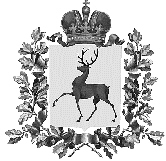 СОВЕТ ДЕПУТАТОВ ГОРОДСКОГО ОКРУГА НАВАШИНСКИЙНИЖЕГОРОДСКОЙ ОБЛАСТИРЕШЕНИЕ30.03.2023                                                                                                            № 227В соответствии с требованиями Федерального закона от 14.03.2022                № 58-ФЗ «О внесении изменений в отдельные законодательные акты Российской Федерации» (в редакции Федерального закона от 19.12.2022                     № 519-ФЗ «О внесении изменений в отдельные законодательные акты Российской Федерации и приостановлении действия отдельных положений законодательных актов Российской Федерации»), Совет депутатов РЕШИЛ:1.	Внести в Порядок проведения общественных обсуждений, публичных слушаний по проектам генеральных планов, проектам правил землепользования и застройки, проектам планировки территории, проектам межевания территории, проектам правил благоустройства территорий, проектам решений о предоставлении разрешения на условно разрешенный вид использования земельного участка или объекта капитального строительства, проектам решений о предоставлении разрешения на отклонение от предельных параметров разрешенного строительства, реконструкции объектов капитального строительства, проектам схем расположения земельного участка, на котором расположен многоквартирный дом и иные входящие в состав такого дома объекты недвижимого имущества, утвержденный решением Совета депутатов городского округа Навашинский Нижегородской области от 28.06.2018 №363 (в редакции решений от 31.10.2019 №467, от 15.05.2020 №502, от 24.12.2021 №145, от 26.05.2022 №169) (далее - Порядок), изменения, заменив в абзаце 10 пункта 38 Порядка слова «В 2022 году» словами «В 2022 и 2023 годах».2.	Настоящее решение вступает в силу с момента его принятия и распространяется на правоотношения, возникшие с 01.01.2023. 3.	Настоящее решение подлежит официальному опубликованию.О внесении изменений в Порядок проведения общественных обсуждений, публичных слушаний по проектам генеральных планов, проектам правил землепользования и застройки, проектам планировки территории, проектам  межевания территории, проектам правил благоустройства  территорий, проектам решений о предоставлении разрешения  на условно разрешенный вид использования земельного участка или объекта капитального строительства, проектам решений о предоставлении разрешения на отклонение от предельных параметров разрешенного строительства, реконструкции объектов капитального строительства, проектам схем расположения земельного участка, на котором расположен многоквартирный дом и иные входящие в состав такого дома объекты недвижимого имущества Председатель Совета депутатов                              В.А. Бандин                                 Глава местного самоуправления                                           Т.А. Берсенева